ΚΑΛΗΣΠΕΡΑ ΣΑΣ, ΠΑΡΑΚΑΛΩ ΓΙΑ ΤΗΝ ΔΗΜΟΣΙΕΥΣΗ:«Πρόσληψη ιατρών με ή άνευ ειδικότητας από το ΙΔΙΩΤΙΚΟ ΠΟΛΥΙΑΤΡΕΙΟ ΣΙΣΙΟΥ (Αγιος Νικόλαος Κρήτης) ζητούνται Ιατροί ή άνευ ειδικότητας για την περίοδο Απρίλιο/Μάιο-Νοέμβριο του 2024 (ή μόνιμη συνεργασία) άμεση πρόσληψη συμβολαίου. Απαραίτητα προσόντα: Καλή γνώση Αγγλικής γλώσσας (επιπλέον προσόν θα θεωρηθεί η γνώση και άλλων ξένων γλωσσών).
Προσφέρονται:
Ικανοποιητικό πακέτο αποδοχών (2.5000 Eυρώ+plus), διαμονή και διατροφή.Αποστολή βιογραφικών με πρόσφατη Φωτό στο e-mail: cretemedigroup@gmail.com
Πληροφορίες στο τηλέφωνο: 6986597744».ΕΥΧΑΡΙΣΤΩ ΠΟΛΥ.Με εκτίμηση,

-- 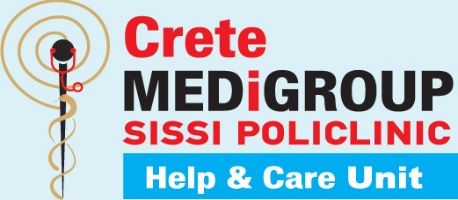 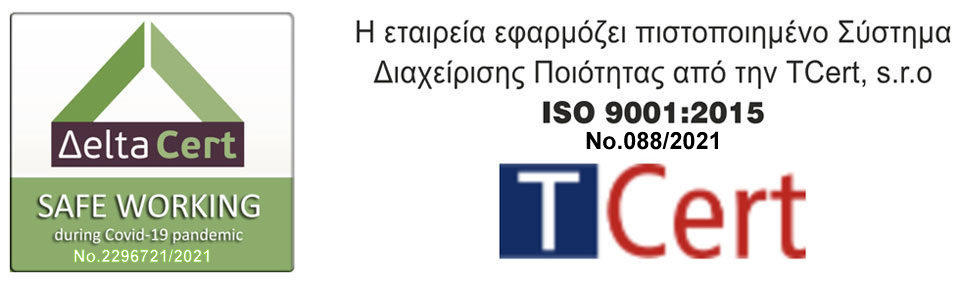 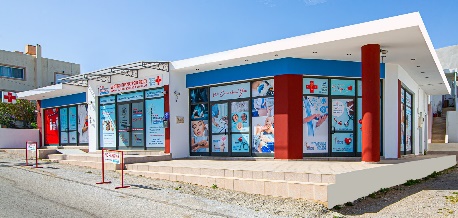 Crete MEDiGROUP ΙΑΤΡΙΚΗ ΜΟΝ. ΙΚΕSISSI POLICLINIC - Help & Care UnitDr PERIDIS ORFEAS CEO, GP, MD, MSc, BSc, PhD 40th IROON POLITECHNIOU Str., p.c. 720 54SISSI (VRAHASSI) LASSITHI - CRETE - GREECEΑΦΜ.: 800876872 - ΔΟΥ.: AGIOS NIKOLAOSmob. +30.6986597744 (WhatsApp)mob. +30.6970157277 (WhatsApp)off. +30.2841071100www.cretemedigroup.eu